CONDICIONES GENERALES DE LA COTIZACIÓNA. SOLICITUD DE ACLARACIONESEn caso de que las cotizaciones presentadas no sean lo suficientemente claras, MINTIC podrá solicitar la aclaración de las mismas, después de su presentación. Dichas aclaraciones deberán ser resueltas por EL PROPONENTE el día hábil siguiente de su solicitud. Cuando MINTIC formule una pregunta aclaratoria a los cotizantes y la respuesta no sea exacta, clara o completa, MINTIC procederá a preguntar sólo por una vez más y en tal caso el cotizante tendrá para responder el día hábil siguiente al recibo de esta solicitud.  En caso de que la nueva respuesta sea evasiva, incompleta o confusa, se entenderá que la cotización no cumple con el requisito que pretende verificarse a través de la pregunta formulada.B. VIGENCIA Y ALCANCE DE LA COTIZACIÓNLa cotización deberá tener una vigencia de tres (3) meses, contados a partir de la fecha límite para su entrega y así deberá señalarse expresamente en ella.El alcance de la cotización se establecerá de conformidad con los términos y especificaciones técnicas entregadas por los solicitantes que se han sido plasmadas en los contenidos y términos de esta invitación.C. CARTA DE PRESENTACIÓNEl cotizante deberá anexar una carta de presentación, firmada por representante legal o por la persona que el representante legal designe, adjuntando el documento donde se especifique el poder de contratación de la persona. El valor de la cotización se determinará de acuerdo a la información solicitada en la cotización para la formación en tic, tanto presencial como virtual, en los Puntos Vive Digital, dirigida a grupos prioritarios de población en razón a sus condiciones de vulnerabilidad social o por su rol estratégico en la promoción del desarrollo y de la prosperidad social.CONDICIONES ESPECÍFICAS DE LA COTIZACIÓNA. OBJETORealizar un proceso de formación en tic, tanto presencial como virtual, en los Puntos Vive Digital, dirigido a grupos prioritarios de población por su rol estratégico en la promoción del desarrollo y de la prosperidad social, en el marco del proyecto “Vive Digital” del Ministerio de Tecnologías de la Información y las Comunicaciones.B. PLAZO LUGAR Y FORMA DE ENTREGAEn caso que el destinatario de esta invitación esté interesado en responder a ella, deberá presentar una cotización ACOMPAÑADA DE LA FIRMA DE ACEPTACIÓN DE LAS CONDICIONES GENERALES ESPECÍFICAS DE LA COTIZACIÓN, JUNTO CON LAS PROFORMAS 1, 2 y 3 DEBIDAMENTE DILIGENCIADAS en medio físico y digital – CD-R, con plazo máximo a las 5 pm del día viernes 07  de marzo de 2014, en la Cra 8 entre calles 12 y 13 Edificio Murillo Toro.  La cotización y las proformas (en medio físico y digital) deberá entregarse en sobre sellado y rotulado, que contenga la información requerida según los términos de esta invitación, numerada según el componente al que corresponda en forma continua con un índice de todos los capítulos, formatos y anexos que la conforman, señalando igualmente el número de página donde se localizan.La cotización y las proformas en medio digital deberán ser entregada en CD con archivos editables y también en pdf, junto con la carta de presentación de la cotización debidamente firmada. En caso de contradicción entre la información contenida en la copia del medio digital y la copia física, prevalecerá la información de la copia física.La cotización debe ser dirigida a SANTIAGO APARICIO VELASQUEZ, Subdirector de Procesos de Apropiación de TC. Es importante considerar que las cotizaciones que se reciban después de esta fecha y hora NO SERÁN CONSIDERADAS.C. PRÓRROGAS
Los plazos establecidos en el presente capítulo podrán ser prorrogados antes de su vencimiento por el tiempo que MINTIC considere conveniente. D. RESPONSABILIDAD DEL MINTIC FRENTE A LA COTIZACIÓNLa presente solicitud no garantiza la contratación o adquisición de bienes o servicios de ninguna índole. En consecuencia, la recepción, apertura o análisis de las cotizaciones NO implica para el MINTIC, la obligación de contratar o seleccionar a una entidad o institución para la celebración de ningún contrato, acuerdo o convenio, por lo que no habrá lugar a reclamación alguna en contra por parte de quien decida enviar una cotización.E. ACLARACIONES A LA COTIZACIÓNSi existen dudas sobre el contenido y alcance de este documento, o se encuentran incongruencias, errores u omisiones o si se requiere la modificación de algunos términos, se debe hacer la correspondiente solicitud por escrito a Santiago Aparicio Velasquez (saparicio@mintic.gov.co) y Diego Alberto Puerta (dpuerta@mintic.gov.co) a más tardar a las 5 pm del próximo viernes 28 de febrero de 2014, MINTIC contestará por escrito todas las solicitudes que sean remitidas.Anexo No 1Regiones, departamentos y mínimos a cotizarProforma No 1 - Desarrollo de procesos de formación presencial y virtualProforma No 2 – Desarrollo de cursos virtualesProforma No 3 - Desarrollo de herramientas de certificación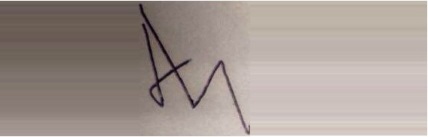 SANTIAGO APARICIO VELASQUEZ	
Subdirector de Procesos de Apropiación de TCNombre y Firma: Representante LegalRazón Social: Declaro que comprendo los términos de la presente cotización, que la información suministrada en la misma es verídica y verificable, que la empresa/institución/organización/fundación que represento tiene capacidad administrativa y financiera suficiente para cumplir con el objeto del proyecto en los términos descritos y  que como representante legal tengo capacidad legal suficiente para contratar y obligar a empresa/institución/organización/fundación tanto  para avalar la información diligenciada como para presentar la cotización adjunta a la misma.RegiónDepartamentoMínimos de personas a beneficiar mediante procesos de formación PresencialMínimos de personas a beneficiar mediante procesos de formación Virtual1ATLÁNTICO751775171BOLÍVAR140414041CESAR209720971CÓRDOBA298529851GUAJIRA143214321MAGDALENA255025501SAN ANDRÉS Y PROVIDENCIA134913491SUCRE213421342ANTIOQUIA10423104232CALDAS5455452CAUCA254125412CHOCÓ4804802NARIÑO839083902QUINDÍO6386382RISARALDA9429422VALLE DEL CAUCA10311103113AMAZONAS003CAQUETÁ6656653CUNDINAMARCA16137161373GUAVIARE003HUILA326232623META134013403TOLIMA851085103VAUPÉS004ARAUCA9429424BOYACÁ486948694CASANARE5545544GUAINÍA004NORTE DE SANTANDER539653964PUTUMAYO004SANTANDER258725874VICHADA00TOTALTOTAL100.000100.000RegiónDepartamentoMínimos de personas a beneficiar mediante procesos de formación PresencialPersonas a beneficiar mediante procesos de formación presencial general incluidas Familias UnidosPropuesta económica  formación presencial general, incluidas Familias Unidos($)Personas a beneficiar mediante procesos de formación presencial adulto mayorPropuesta económica  formación presencialadulto mayor($)Personas a beneficiar mediante procesos de formación presencial discapacidad visualPropuesta económica  formación presencialdiscapacidad visual ($)Mínimos de personas a beneficiar mediante procesos de formación VirtualPersonas a beneficiar mediante procesos de formación virtual con tutorPropuesta económica  formación virtual con tutor($)Personas a beneficiar mediante procesos de formación virtual “clases e vivo”Propuesta económica  formación virtual con “clases e vivo”($)1Archipiélago de San Andrés751775171Atlántico140414041Bolívar209720971Cesar298529851Córdoba143214321La Guajira255025501Magdalena134913491Sucre213421342Antioquia10423104232Caldas5455452Cauca254125412Chocó4804802Nariño839083902Quindío6386382Risaralda9429422Valle del Cauca10311103113Amazonas003Caquetá6656653Cundinamarca16137161373Guaviare003Huila326232623Meta134013403Tolima851085103Vaupés004Arauca9429424Boyacá486948694Casanare5545544Guainía004Norte de Santander539653964Putumayo004Santander258725874Vichada00TOTALTOTAL100.000100.000ItemDescripciónPropuesta económica ($)1Desarrollo de un (1) curso virtual con tutor nivel básico sobre “Desarrollo competencias para personas con discapacidad visual” de 30 horas de duración. La metodología del curso se deberá diseñar para que el formador que se capacita de forma virtual, aprenda como impartir la capacitación de forma presencial.2Desarrollo de un (1) curso virtual con tutor nivel intermedio sobre “Desarrollo competencias para  teletrabajadores (as) autónomos(as)” de 30 horas de duración3Desarrollo de un (1) curso virtual con tutor nivel intermedio sobre “Desarrollo competencias para  teletrabajadores (as) en relación de dependencia” de 30 horas de duración4Desarrollo de dos (2) cursos virtuales de formación en TIC como cursos virtuales por video streaming o “clases en vivo” nivel intermedio de 30 horas de duración5ItemDescripciónPropuesta económica ($)12